浙江省金华市东阳市与境外合资、合作举办社会福利机构的审批  	内容：与境外合资、合作举办社会福利机构的审批　　依据：《国务院对确需保留的行政审批项目设定行政许可的决定》（国务院令第412号）、《社会福利机构管理暂行办法》　　办理方式：现场办理        申请材料：　　（一） 申请书、可行性研究报告；　　（二） 申办人的资格证明文件；　　（三） 拟办社会福利机构资金来源的证明文件；　　（四） 拟办社会福利机构固定场所的证明文件。　　流程图：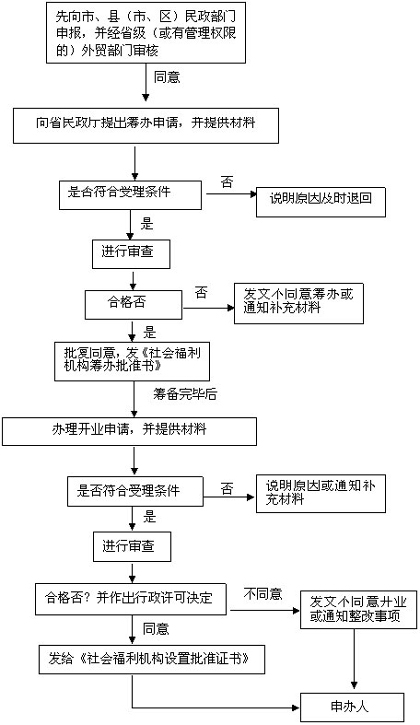 　　期限：20日　　业务部门：社会福利处　　联系人：罗光华　　联系电话： 0571—87050238　　收费依据及标准：不收费　　监督部门：驻厅监察专员办公室　　投诉电话：0571—87050288